Neues GMG ColorPlugin 1.3 mit RGB-zu-Multicolor-Separation.GMG ColorPlugin 1.3 macht manuelle Farbkorrekturen und mühsame Workarounds überflüssig und sorgt für enorme Zeitersparnis in der Druckvorstufe und im Verpackungsdruck. Separationen gibt es jetzt auch von RGB nach Multicolor. Tübingen (22. März 2018) – Farbmanagement-Experte GMG hat sein Plugin für Adobe Photoshop in der Version 1.3 weiter ausgebaut. Jetzt sind farbverbindliche Separationen von RGB in Multicolor-Farbräume mit bis zu sieben Farben möglich. Auch auf Basis von Separationsprofilen aus GMG OpenColor. GMG Produktmanager Peter Schöffler erklärt: „Durch die Separation mit dem ChannelExtender können Bilddaten flexibel auf den verwendeten Druckprozess angepasst werden.“ Hilfreich dabei: Die Umrechnung kann während der Bildbearbeitung jederzeit zu- oder abgeschaltet werden. So lässt sich das Endergebnis auf jeder Bearbeitungsstufe direkt simulieren. Eine weitere Neuheit: Mit der ColorBoost-Funktion lassen sich Bilder gesättigter und lebendiger machen. MinDot Adjust jetzt auch für SonderfarbenDie Flexodruck-Funktion MinDot Adjust zur Definition eines Tonwert-Schwellwerts ist jetzt auch für Sonderfarben verfügbar. Die Set-with-curve-Option stellt dabei den Erhalt von Gradienten-Details sicher. Außerdem kann MinDot Adjust nun auch auf versteckte oder gesperrte Ebenen angewendet werden.Leistungsstarke Funktionen helfen Zeit zu sparenMit GMG ColorPlugin 1.3 können einzelne Kanäle komplett oder selektionsweise ausgetauscht oder entfernt werden. Die automatische Kompensation durch die verbleibenden Kanäle garantiert dabei Farbkonsistenz. Außerdem lässt sich zwischen verschiedenen Farbräumen farbverbindlich konvertieren – in der Pro-Variante auch auf Basis selbst erstellter Profile.Mehr Informationen zu GMG ColorPlugin finden Sie unter: www.gmgcolor.com/de/produkte/colorplugin EndeZur sofortigen VeröffentlichungÜber GMG: GMG ist ein führender Entwickler und Anbieter von hochwertigen Farbmanagement-Softwarelösungen. Das Unternehmen wurde 1984 mit Sitz in Tübingen gegründet. Mit mehr als 30 Jahren Erfahrung in der grafischen Industrie ist die Marke GMG ein Garant für qualitativ hochwertige Lösungen rund um das Thema Farbe. GMG hat sich zum Ziel gesetzt, Komplettlösungen für die Standardisierung und Vereinfachung des Farbmanagement-Workflows zu liefern, um konsistente Farben auf allen Medien und in allen Druckverfahren zu erzielen. Heute sind mehr als 11.000 Systeme bei Kunden weltweit im Einsatz. Diese Kunden kommen aus zahlreichen Industriezweigen und Anwendungsbereichen. Zu ihnen gehören unter anderem Werbeagenturen, Prepress-Unternehmen, Druckereien für Offset-, Flexo-, Verpackungs-, Digital- und Großformatdruck sowie Tiefdruckunternehmen. GMG wird durch Niederlassungen und Vertragshändler in aller Welt vertreten.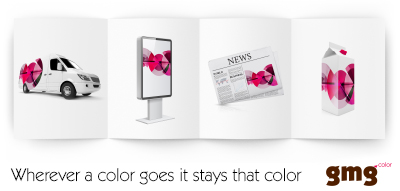 © 2018 GMG GmbH & Co. KG. GMG, das GMG-Logo und bestimmte Produktbezeichnungen sind eingetragene Marken oder Marken der GMG GmbH & Co. KG. Alle anderen Bezeichnungen und Produkte sind eingetragene Marken oder Marken der jeweiligen Firma. Änderungen technischer und sonstiger Art vorbehalten.Weitere Informationen unter www.gmgcolor.com, www.facebook.com/gmgcolor.en, http://twitter.com/gmgcolorukContacts:GMG GmbH & Co. KG			Press contact:			Press contact Americas:Phone: + 49 (0) 7071 938 74-0		Michael Grass			Irvin PressFax: + 49 (0) 7071 938 74-22			AD Communications		Press +E-mail: pr@gmgcolor.com			Phone: + 44 (0) 1372 464470		Phone: +1 508-384-3660                                                                                 E-mail: mgrass@adcomms.co.uk	E-mail: irv@press-plus.com